TOIMINTA-KERTOMUS 2022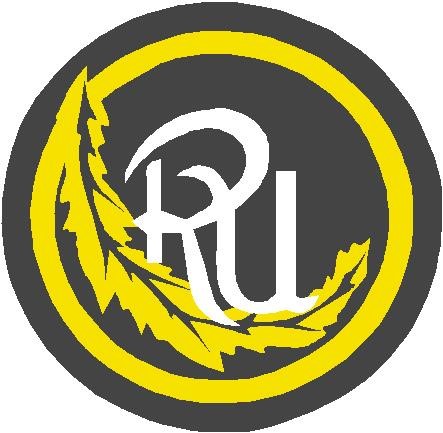 JOHDANTOVuosi 2022 oli Rantasalmen Urheilijat ry:n 96. toimintavuosi. Seuran toiminta koostuu pääsääntöisesti jaostojen toiminnasta. Toimintavuonna jaostoja oli yhdeksän; jääurheilu-, taitoluistelu-, curling-, hiihto-, yleisurheilu-, jalkapallo-, lentopallo-, pesäpallo- ja suunnistus- ja harrasteliikuntajaosto. RANTASALMEN URHEILIJOIDEN JOHTO- JA TOIMIHENKILÖT VUONNA 2022JohtokuntaMarko Kukkonen, puheenjohtaja		Varajäsenet:Tiina Tilaeus, varapuheenjohtaja		Heli Tilaeus, sihteeri			Harri KorhonenPetteri Koskikallio			Lotta JuutilainenJouni Lehtonen			Janne ReijonenMarkku Leväinen			Asta KarjalainenToiminnantarkastaja: Olli PitkänenSyyskokouksessa valittiin toiminnantarkastajaksi Liisa Kämäräinen. Koska Liisa Kämäräinen on kuitenkin estynyt tarkastamaan hiihtojaoston osalta toimintaa, etsitään toiminnantarkastaja tarkastamaan hiihtojaoston toiminnan tai valitaan toinen toiminnantarkastaja tarkastamaan koko Rantasalmen Urheilijat ry:n toiminnan. Syyskokouksessa 2022 valittiin vuoden 2022 toiminnantarkastajaksi Olli Pitkänen.Varatoiminnantarkastaja: Varatoiminnantarkastajaa ei valittu.	Seuran säännöt ovat luettavissa seuran sivuilta: www.rantasalmenurheiljat.sporttisaitti.com Seura on Suomen Liikunta ja Urheilu ry:n Etelä-Savon liikunta ry:n jäsen sekä Aikuisurheiluliiton jäsen. Lisäksi seuran jaostoilla on jäsenyyksiä omissa lajiliitoissaan.SEURAN RAHALIIKENNE JA VAKUUTUKSETRantasalmen Urheilijoiden (myöhemmin RU) kirjanpitotehtävät on hoitanut Tmi Anja Hietaneva. Hallinnon ja jaostojen rahatilit ovat Rantasalmen Osuuspankissa. Seuran vakuutukset ovat LähiTapiolassa. Seuralla on Terveystalon kanssa sopimus työterveyshuollon järjestämisestä. Seuralla on olemassa seuraavat vakuutukset:Liikennevakuutus: perävaunuRyhmätapaturmavakuutusYritysvakuutus: jääkiekkovarusteet Rantasalmen jäähallilla vakuutettu 5 100 € arvosta, Harjupirtin tanssilava (vakuutusmäärä 84 640 €) ja tanssilavan irtaimisto (vakuutusmäärä 12 740 €) vakuutettu, samoin toimistorakennus ja saunat (vakuutusmäärä 264 510 €), kisatoimiston ja saunan irtain käyttöomaisuus (vakuutusmäärä 10 190 €) ja kotarakennus (vakuutusmäärä 10 580 €). Yritysvakuutukseen kuuluu myös toiminnan vastuuvakuutus sekä urheiluseuran toiminnan että kiinteistön omistamisen ja hallinnan osalta. Johdon toiminta on vakuutettu, samoin seuralla on kiinteistön omistajan oikeusturvavakuutus. Lakisääteinen tapaturmavakuutus (tapaturmavakuutus työntekijöille)JÄSENISTÖRantasalmen Urheilijat ry muodostuu rekisteröidyistä alaosastoista (omista jäsenseuroistaan) Etelä-RU:sta ja Länsi-RU:sta sekä RU:n alaisista jaostoista, jotka eivät ole rekisteröityjä. RU:n jäsenistö muodostuu suoraan RU:n jäseninä olevista ja alaosastojen yhteisestä jäsenmäärästä, joka oli vuoden 2022 lopussa 372 jäsentä. Näistä jäsenistä 187 henkilöä on aikuisjäseniä, alle 18-vuotiaita jäseniä on 47, perhejäsenyyskokonaisuuden muodostaa 27 perhettä (125 henkilöä) ja Länsi-RU:n kautta jäsenistöön kuuluu 3 perhettä (13 henkilöä). Rantasalmen Urheilijat ry:n jäsenmäärä on kokonaisuudessaan vuoden aikana noussut 20 jäsenellä. Aikuisjäseniä näistä oli 3, alle 18-vuotiaita 7, perhekokonaisuuksia tuli 1 perhe lisää, perhekokonaisuusmuutoksien vuoksi jäsenmäärä perhejäsenyys-jäsenlajissa lisääntyy 10 henkilöllä. Länsi-RU:n kautta jäsenmäärä pysyi ennallaan. Kannatusjäseniä seuralla ei ole. ALAOSASTOT JA JAOSTOT 2022Jaostot vastaavat toiminnastaan ja taloudestaan itsenäisesti, mutta ovat tulosvastuussa RU:n johtokunnalle ja seuran johtokunta vahvistaa jaostojen tekemät oikeustoimet. Jaostot laativat vuosittain syyskokouksessa vahvistettavan toimintasuunnitelman ja talousarvion sekä kevätkokouksessa vahvistettavan toimintakertomuksen.  Jaoston puheenjohtaja ja jäsenet valitaan seuran syyskokouksessa. Rantasalmen Urheilijat ry:n alaisena toimivat seuraavat jaostot: JääurheilujaostoTaitoluistelujaostoCurlingjaostoHiihtojaostoYleisurheilujaostoJalkapallojaostoLentopallojaostoPesäpallojaostoSuunnistus- ja harrasteliikuntajaostoRantasalmen Urheilijoilla on kaksi jäsenseuraa (alaosastoa). Etelä-Rantasalmen Urheilijat ry toimii Parkumäen suunnalla ja Länsi-Rantasalmen Urheilijat ry Tuusmäen suunnalla. KOKOUKSETRantasalmen Urheilijat pitivät kevätkokouksen 11.5.2022 Harjupirtillä. Kokouksessa käsiteltiin sääntömääräiset asiat sekä päätettiin seuran palkkioiden maksamisperusteista ja palkkion suuruudesta. Kokoukseen osallistui 6 henkilöä.Syyskokous pidettiin 21.12.2022 Harjupirtillä. Kokouksessa käsiteltiin sääntömääräiset asiat, sekä valittiin lisäksi toiminnantarkastaja vuodelle 2022. kokoukseen osallistui 4 henkilöä. Johtokunta kokoontui neljä kertaa vuoden aikana, yksi kokouksista pidettiin Teams-kokouksena. RANTASALMEN URHEILIJOIDEN TOIMINTA VUONNA 2022RU:n alaiset jaostot ovat tulosvastuullisia RU:n johtokunnalle taloudellisesti ja toiminnallisesti. Jaostot ovat hankkineet jaoston toimintaan tarvittavat varat itsenäisesti ja päättäneet niiden käytöstä, sekä vastanneet jaoston muusta toiminnasta itsenäisesti. Jaostojen toiminta käsitellään kunkin jaoston kohdalta erikseen. Jaostojen kanssa ei ole pidetty yhteistyöpalavereita vuonna 2022. RU:n johtokunta on päättänyt hallintoa koskevista asioista ja valvonut jaostojen toimintaa. Johtokunta ei ole avustanut jaostoja rahallisesti, tuki jaostoille on tullut kirjanpitoon, vakuutuksiin ja muihin seuran toimintaan kuuluvien menojen maksuina. Hallinnon käyttöön tulevat varat muodostuvat pääosin seuran jäsenmaksuista. Rantasalmen Urheilijat palkitsivat kevätkokouksen yhteydessä urheilullisista saavutuksistaan U13-jääkiekkojoukkueen sekä hiihdossa hyvin pärjänneen Isla Mähösen ja taitoluistelijoissa menestyneen Maria Shamman. MUU TOIMINTA JA HARJUPIRTTIRU:n ja kunnan välinen yhteistyö liikunnan alalla on ollut erittäin tiivistä.Seuran palkkioiden ja palkkojen maksu ja tulorekisteri-ilmoitukset siirtyneet kuluvan kauden aikana kirjanpitäjältä seuran sihteerille. Seuralla on käytössään omat www-sivut, Facebook-sivu ja Instagram. RU:lla on ollut yhteistoimintaa rantasalmelaisten yritysten ja yhteisöjen kanssa, jotka ovat samalla tukeneet seuran toimintaa. Rantasalmen Urheilijat ovat mukana Harrastamisen Suomen malli -hankkeessa. Hanke on toteutettu yhteistyössä Varkauden kaupungin kanssa, Tiitu Tiussa ohjaa katutanssitunteja Rantasalmella, palkan maksaa RU, RU veloittaa siitä Varkauden kaupunkia. Yhteistyötä tehtiin myös ESLin kanssa, heidän kauttaan saatiin seuralle palkattua kesätyöntekijöitä nuorten kesätyösetelirahan avulla. Nuoria palkattiin kesäksi yhteensä 6. Markku Leväiselle haettiin kultaista ansiomerkkiä tunnustuksena monivuotisesta toiminnasta jääkiekkoharrastuksen edistämiseksi Rantasalmella ja lähikunnissa. Jääkiekkoliitto myönsi kultaisen ansiomerkin, merkki luovutettiin Markku Leväiselle 13.12.2022 kansainvälisen harjoitusottelun yhteydessä. Harjupirtti on seuran omistama tila, joka on tunnettu Rantasalmella hiihtopaikkana.Rantasalmen Urheilijoiden omistuksessa on traileri ja kirkkovene. JÄÄURHEILUJAOSTO, TOIMINTAKERTOMUS 2021-2022JAOSTON KOKOONPANOSaku Halonen, puheenjohtajaMarkku Leväinen, sihteeri						Juha TolvanenJanne ReijonenHeidi TanninenMarko KukkonenJaosto kokoontuu tarvittaessa, yleisimmin 2–3 kertaa pelikauden aikana. Markku Leväinen on ollut Suomen Jääkiekkoliiton aluehallituksen jäsenenä vuodesta 2014 alkaen. Hän on myös RU:n johtokunnan jäsen.Toimintakertomus käsitellään kauden 2021–2022 ajalta toiminnan kausiluoteisuuden vuoksi.YLEISTÄ Yleisenä tavoitteena jaostolla on edistää hyvin alkanutta yhteistyötä naapurikuntien kanssa tarjoamalla mahdollisuus jokaiselle halukkaalle juniori- ja senioripelaajalle mahdollisuus harrastaa jääurheilua, niin harraste- kuin kilpailutasolla.Harjoitus- ja kilpailutoiminta toteutuu noudattaen Suomen Jääkiekkoliiton ohjaus ja valmennuslinjaa. Päätarkoituksena on jääkiekon harrastuksen turvaaminen tulevinakin vuosina Rantasalmen ja naapurikuntien alueella.Juniorijoukkueet käyttävät otteluissaan nimeä RU/RaJu-team, korostaakseen naapurikuntien välistä yhteistyötä ja sen tärkeyttä seuratoiminnassa. Lisäksi tehdään yhteistyötä Juniori-SaPKon ja sen valmennuspäällikkö Joni Kotilaisen kanssa.  Harrastajien määrä eri joukkueissa on ollut n. 110 pelaajaa.VALMENNUSTOIMINTA KAUDELLA  2021–2022Kaudella 2021–2022 jaostolla oli toiminnassa edustusjoukkue, harrastekiekko- ja ikämiesjoukkue, Leijona- kiekkokoulu, U10 ja U13 -juoniorijoukkueet.EDUSTUSJOUKKUEHarjoitukset pelikautta 2021–2022 varten aloitettiin edustusjoukkueen osalta heinäkuun alussa. SuurSavohallin tultua käyttökuntoon heinäkuun lopulla jääharjoituskertoja oli 2–3. Jääharjoittelun lisäksi oheisharjoituksia oli 1–2 krt viikossa.JUNIORITJääharjoittelu kautta 2021–2022 varten aloitettiin elokuun puolessa välin, kun jää tehtiin tulevaa kautta varten.Joukkueita valmensivat:Edustusjoukkue     	Jussi-Pekka RäisänenU10		Jarno Asikainen ja Olli VihavainenU13		Mikko Sistonen, Pekka Lappalainen ja Olli KorhonenKiekkokoulu	      	Julius Korhonen ja Väinö NykänenHarrastekiekko     	Markku LeväinenKILPAILUTOIMINTA KAUDELLA 2021-2022EDUSTUSJOUKKUERU: n edustusjoukkue osallistui kaudella 2021–2022 Savo-Karjalan alueen 3-divisioonaan. Joukkueen sijoitus oli 3:s kymmenen joukkueen lohkossa. Kausi oli koronan rikkoma ja loppui kesken rajoitusten suljettua hallien käytön, kuten edelliskautena. Alkusarjan lopputilanne oli seuraava:					p.1.	PeTo			512.	Kajastus			413 	RU			384.	PoU			375.	PiPS			346.	Hurtat			277.	KK-81			168.	Jääsudet			129.	Sepot			810.	OoKoo			6Pudotuspelien tulokset RU:n osalta:Puolivälierät:RU-Hurtat			7–4Hurtat-RU			3–9	RU jatkoon voitoin 2–0Välierät:Kajastus-RU			5-2	RU-Kajastus			1–7	Kajastus loppuotteluun, RU pronssiotteluunPronssiotteluRU-PiPS			2-6	PiPS voitti pronssimitalinRU/RAJU-TEAMIN JUNIORIJOUKKUEET OSALLISTUIVAT KYMI-SAIMAAN /SAVO-KARJALAN ALUEEN SARJOIHIN SEURAAVASTI:U13 juniorijoukkueU13 juniorit osallistuivat U13 AA juniorien Kymi-Saimaan/Savo-Karjalan aluesarjaan. Alkusarja sujui loistavasti, ja joukkue voitti sen. Jatkosarjassa joukkue palasi myös hyvin saavuttaen toisen sijan. Kausi huipentui maaliskuussa Savonlinnassa pelattuun Final Four -turnaukseen, jonka joukkue hienosti voitti. Alkusarjan lopputilanne:			p.RU RaJu Team			24SaPKo Valkoinen			15SaiPa Jannet			14Warkis Sawo United			11Titaanit/KY -80			10Jukurit Keltainen			6AaKoo				4Jatkosarjan lopputilanne:			SaPKo Valkoinen			19RU RaJu Team			18SaiPa Jannet			16Titaanit /KY -80			11Warkis Sawo United			11AaKoo				6Jukurit Keltainen			3Final Four lopputurnauksen tulokset:RU RaJu Team-SaiPa Jannet		5–3SaPKo Valkoinen-RU Raju Team		3–7RU RaJu Team voitti turnauksen ja saavutti loistavasti Suomen Jääkiekkoliiton U13 AA-tason Lohko 4:n aluemestaruuden.U10 juniorijoukkueU10 juniorit kokeilivat harjoituksissa hankittuja pelitaitoja osallistumalla Kymi-Saimaan alueen Leijona-liiga 4 B-lohkoon kahdella joukkueella. Turnausmuotoisena pelatusta sarjasta ei pidetty sarjataulukkoa. Kausi sisälsi makeita voittoja ja karvaita tappioita. Joukkueen mukana harjoitteli myös nuorempia junioreita, jotka osallistuivat Leijona-kiekkokoulun turnauksiin.Leijona-kiekkokouluJuniorien Leijona- kiekkokoulu harjoitteli SuurSavohallissa kerran viikossa ja osallistujia oli 30 lasta.                                            HARRASTEKIEKKO ” RED-FOXES”Harrastekiekkojoukkue “Red Foxes” harjoitteli pari kertaa viikossa, ja pelasi harjoitusotteluita lähikaupunkien joukkueita vastaan. Suomen Jääkiekkoliiton Savonlinnan harrastesarjaa ei järjestetty, koska sarjaan ilmoittautuneita joukkueita ei ollut tarpeeksi.IKÄMIESJOUKKUE ”VANHAT KETUT”Ikämiesjoukkue ”Vanhat Ketut” järjesti syyskuussa 2021 oman turnauksen ja lisäksi osallistui Linnan Woutien järjestämään kesäturnaukseen.MUU TOIMINTAKuluneen vuoden aikana eri joukkueet osallistuivat myös turnauksiin muilla paikkakunnilla hakien lisää harjoituspelejä sarjaottelujen lisäksi. Menestys on ollut vaihtelevaa. Harrastekiekkojoukkue Red Foxes järjesti Rantasalmen kaukalopalloturnauksen helmi-maaliskuussa.Juniori-SapKon valmennuspäällikkö Joni Kotilainen ja junioripäällikkö Kristian Tyyskä kävivät kerran kuukaudessa yhtenä iltana edelliskauden tapaan valmentamassa U10- ja U13 -juniorijoukkueita.JARKKO IMMOSEN KIEKKOKOULUJarkko Immosen kiekkokoulua ei kesällä 2022 järjestetty ennakkoilmoittautuneiden vähyyden vuoksi.JAOSTON TALOUSTOIMINTAJokaisella joukkueella on oma pankkitili, jonka kautta talousasiat hoidetaan. Joukkueet laativat kausittaiseen toimintaan oman talousarvionsa. Joukkueilla on keskuudestaan valittu rahastonhoitaja, jolle seuran johtokunta myöntää pankkitilin käyttöoikeuden.Pääasialliset tulolähteet toimintaan ovat talkoot, pääsylipputulot, kahviotulot, mainostulot, kausimaksut ja ohjaaja-avustukset. Suurimmat menot ovat jäävuoromaksut, varustemaksut, matkakulut, pelipassit sekä kahvio-ostot. Tulot ovat kattaneet menot, velkaa ei jaostolla ole.Talkootyön osuus jaoston toiminnassa on korvaamaton, koska palkattuja työntekijöitä ei ole, vaan toiminta perustuu talkootyöhön kokonaisuudessaan.  Jaoston talkootyöhön osallistuu n. 90–100 henkilöä.TAITOLUISTELUJAOSTOTaitoluistelu jaoston pääasiallisena tavoitteena on tarjota eri ikäisille mahdollisuus harrastaa taitoluistelua sekä kilpailla lajissa. Mukana toiminnassa vuonna 2022 oli vuoden aikana enimmillään lähes 50 luistelijaa. Syksyllä osallistujamäärä notkahti hetkeksi monen lopetettua harrastuksen, mutta uusia luistelijoita saatiin onneksi tilalle. Korona vaikutti vielä vuoden 2022 toimintaankin. Helmikuussa jouduttiin pitämään viikon tauko harjoituksista koronatilanteen takia. Aikuisten osalta kausi alkoi muutenkin vasta tammikuun lopulla. Luistelijoilla oli paljon poissaoloja sairastamisen vuoksi. Syksyllä kausi aloitettiin 1.9. JAOSTOIMINTAJohtoryhmään kaudella 2022 kuuluivat keväällä puheenjohtaja Virpi Valkonen, varapuheenjohtaja Sanni Kemppainen, sihteeri Pia Julkunen, rahastonhoitaja Heli Häkkinen, kilpailuvastaava Anna Sistonen, varainhankintavastaava Hanne Naukkarinen sekä kahviovastaava Marjo-Kristiina Turunen.  Syksyllä sihteeri ja kahviovastaava vaihtuivat. Uutena sihteerinä jatkoi Ilona Vihonen ja kahvioasioista vastuun otti Petri Jäske, joka ei kuitenkaan tullut mukaan johtoryhmään. Sen sijaan johtoryhmään tuli mukaan Anna-Leena Wilkman, joka otti vastuulleen tiedottajan tehtävät. Johtoryhmä kokoontui 7.3. Nesteellä sekä 15.8. ja 21.10. jäähallin kahviossa. Rantasalmen taitoluistelijat on Suomen Taitoluisteluliiton lajijäsen, mutta sillä ei ole liitossa edustusta, eikä kukaan johtokunnasta käynyt vuoden aikana liiton kokouksissa. Kevätkaudella päävalmentaja on ollut työsuhteessa ja muut palkkiolla. Jaoston arvioitu talkoolaismäärä on luistelijoiden vanhemmat ja muut vapaaehtoiset mukaan luettuna noin 50 henkeä ja heidän panoksensa ajassa vuoden aikana on n. 600 talkootyötuntia. (luvut vuodelta 2021) RU:n jäsenet saivat kevätkaudella vakiojäistä 5 €:n alennuksen/laskutuskerta, eli yhteensä 10 €/luistelukausi. Syksyllä johtoryhmä päätti poistaa jäsenalennuksen kausimaksuista. Valmentajat osallistuivat 14.–15.3. Taitoluisteluliiton soolojäätanssi-koulutuksiin Vieremällä. Valmentaja Marianna Mykrä aloitti suorittamaan Liiton taitoluisteluvalmentaja 1-koulutusta. Syksyllä hän osallistui liiton koulutukseen Vierumäellä. Jaoston taloudellinen tilanne on ollut pitkään vaikuttaneen koronatilanteen vuoksi tiukka.VAKIOJÄÄT Kevätkausi Kevätkausi aloitettiin 11.1. ja lopetettiin kevätnäytökseen 9.4. Koronamääräysten vuoksi aikuisten kausi pääsi alkamaan vasta tammikuun lopussa. Kaikki harjoitukset jouduttiin koronan vuoksi perumaan kokonaan viikolla 6. Keväällä valmentajina toimivat Anniina Neuvonen ja Marianna Mykrä. Apuohjaajina toimivat säännöllisesti Maiju Immonen, Vilma Kämäräinen, Helmi Jäske, Veera Sistonen, Liana Julkunen, Aava Mynttinen, Pepita Naukkarinen, Hanne Naukkarinen, Virpi Valkonen, Viktoria Noskova ja Lilli Sarasto.  Tiistaisin ja torstaisin vakiojäät pyörivät klo 16.15–18.30 kolmessa ryhmässä. Ensin Kilpailijat ja Korennot, sitten Kiitäjät ja Perhoset sekä lopuksi Tiikerit ja Luistelukoulu. Perjantaisin Kehitysryhmällä ja kilpailijoilla oli omat jäävuorot ja oheiset. Perjantaisin pidettiin myös SkateFit. Kilpailijoilla oli oma jäävuoro lauantaisin. Kevätlauantaisin pidettiin RU:n jääkiekkojaoston kanssa yhteistyössä luistelukoulua nimellä Leijona-kiekkokoulu/Taitoluistelukoulu yhteensä yhdeksän kertaa. Apuohjaajina toimivat Hanne Naukkarinen, Pepita Naukkarinen ja Virpi Valkonen. Osallistujia oli keväällä 21 lasta ja heillä käyntikertoja yhteensä 95. Luistelukoulun päättäjäisiä vietettiin 19.3. pienin herkkuhetkin jäähallin kahviossa. Oheisia pidettiin apuohjaajien toimesta tiistaisin ja torstaisin. Luistelun osalta kevätkausi päätettiin Peter Pan-luistelunäytökseen lauantaina 9.4. Toukokuussa järjestettiin tiistaisin kevätoheisia Anniina-valmentajan johdolla urheilukentällä. Kauden päättäjäiset vietettiin 31.5. jäähallilla. Ohjelmassa oli valmentajien suunnittelema vihjerastikilpailu joukkueittain ja lopuksi tarjoilun lomassa jaettiin K-Market Hummerin ja Neste Rantasalmen lahjoittamat palkintokassit. Kauden 2021–2022 tsemppareina palkittiin Korennoista Aino Lappalainen, Kiitäjistä Pepita Naukkarinen, Perhosista Eevi Ukonmurto ja Tiikereistä Elli Lappalainen. Kauden tunnollisimman harjoittelijan palkinnon sai Helmi Jäske. KEVÄTNÄYTÖS Kevätnäytökseksi valikoitui vuosien takaa tuttu, mutta nyt kokonaan rantasalmelaisten taitoluistelijoiden voimin toteutettu Peter Pan. Näytös tehtiin pienellä budjetilla hyödyntäen jo olemassa olevia lavasteita ja asuja. Viime metreillä useita luistelijoita jäi näytöksestä pois sairastumisien takia, mutta se onnistuttiin silti viemään läpi onnistuneesti. Lions club lahjoitti tapahtumaa varten 200 €, jotta paikkakunnalle saapuneet ukrainalaiset pakolaiset pääsivät näytökseen yleisöksi. Näytös tuotti lähes 2500 €. Yleisöltä tuli paljon positiivista palautetta ja erityisesti kehitysryhmäläiset pääsivät loistamaan yksilörooleissa. SyyskausiElokuussa aloitettiin kilpailijoiden harjoitukset, joita oli yhteensä 5 kertaa 3.–30.8. Syksyllä valmentajana toimi Marianna Mykrä. Mariannan ollessa estynyt valmentajana toimi Anniina Neuvonen. Apuohjaajina toimivat Liana Julkunen, Minessa Kukkonen, Aava Mynttinen, Hanne Naukkarinen, Pepita Naukkarinen, Viktoria Noskova, Ella Sarasto, Lilli Sarasto, Maria Shamma, Veera Sistonen ja Virpi Valkonen. Vakiojäät aloitettiin 1.9. Tiistaisin ja torstaisin vakiojäät pyörivät kolmessa vuorossa klo 16.00–18.30 välillä. Ensimmäisessä vuorossa luistelivat Kilpailijat ja Korennot, toisessa Kiitäjät, Perhoset sekä Aikuiset ja kolmannessa vuorossa Tiikerit/Luistelukoulu. Kilpailijoille ja kehitysryhmäläisille oli omat jäävuorot ja oheiset perjantaisin. Myös SkateFitryhmä kokoontui perjantaisin. Oheisia pidettiin apuohjaajien toimesta jokaiselle ryhmälle kerran viikossa (tiistaisin tai torstaisin). Lauantaisin (joka 2.viikko, alkaen 10.9.) pidettiin jää- ja oheisharjoitukset kilpailijoille sekä kehitysryhmälle. Valmentajana toimi Varkauden Tarmon Aleksandr Snopov. Lauantain harjoituksissa kävi luistelijoita myös Savonlinnasta ja Varkaudesta. Kilpailijoilla oli myös mahdollisuus käydä sunnuntaisin (18.9. alkaen) Varkauden Tarmon harjoituksissa (baletti+jää). Yhteistyö oli syyskaudella aktiivisempaa Varkauden Tarmon kanssa. Savonlinnan Taitoluistelijoiden kanssa tehtävä yhteistyö oli harmillisesti vähäisempää valmentajavajauksen vuoksi. PIKKUJOULUNÄYTÖSSyyskausi päätettiin pikkujoulunäytökseen 18.12. Teemana oli pikkujoulufestarit, joissa jokainen ryhmä esiintyi omalla ohjelmallaan, jonka musiikin he olivat yhdessä valinneet. Lisäksi oman kilpailuohjelmansa esittivät Minessa Kukkonen, Jessica Jauhanen, Veera Sistonen, Suvi Sopanen ja Sara Tolvanen. Myös Liinu Lappalainen esiintyi näytöksessä omalla ohjelmallaan. Vierailevina esiintyjinä olivat Helmi Tuovinen Varkauden Tarmosta sekä Jenna Räisänen Savonlinnan Taitoluistelijoista. Näytöksen pääsyliput, arpajaiset ja kahvio tuottivat yhteensä noin 2040 euroa. KILPAILIJATKeväällä kilpailivat Maria Shamma ja Veera Sistonen, sekä kehitysryhmästä Suvi Sopanen, Minessa Kukkonen ja Jessica Jauhanen. Syksyllä kilpailivat Veera Sistonen, Suvi Sopanen, Minessa Kukkonen, Jessica Jauhanen ja Sara Tolvanen. Joensuun kilpailuihin 20.2. osallistuivat Maria, Suvi ja Minessa. Savonlinnassa 27.2. kisailivat Maria, Jessica, Suvi ja Minessa.  Mikkelissä 15.10. kilpailivat Minessa, Suvi, Sara, Jessica ja Veera. Varkauden kilpailuihin 26.11. osallistuivat Minessa, Jessica, Sara, Suvi ja Veera. Jyväskylässä 6.12. kisailivat Minessa, Jessica ja Suvi.  TAPAHTUMATPetteri Nousiainen kävi teroittamassa luistimia 28.1. ja 28.9. Ystävänpäivän luistelut luisteltiin 15.2. pienten herkkujen merkeissä. Anniina piti varhaiskasvatuksen ryhmille (Kerttula, Käenkello) PR-hengessä luistelutunnin 15.2. Rantasalmen Urheilijoiden kevätkokouksessa 11.5. Harjupirtillä muistettiin nuoria urheilijoita stipendein ja kukkasin talvikauden menestyksestä. Taitoluistelijoista stipendin sai Maria Shamma. Uusien luistelijoitten tutustumispäivä pidettiin syksyllä 8.9. Rantasalmen yhtenäiskoulun esikoululaiset sekä 1.–3. luokkalaiset olivat jäällä 28.9. Virpi oli mukana ohjaamassa. 1.10. alkaen järjestettiin lauantaisin luistelukoulua yhteistyössä RU:n ja Juniori-SapKon kanssa. Apuohjaajina toimivat Hanne Naukkarinen, Pepita Naukkarinen ja Virpi Valkonen. 7.10. pidettiin kilpailijoiden ohjelmakatselmukset. Tuomarina toimi Merja Kosonen. 18.10. Paatelan koulun oppilaat ja 20.10. Sulkavan koulun 1.–4. luokkalaiset olivat jäällä. Virpi oli mukana ohjaamassa ja jakamassa tietoa taitoluisteluharrastuksesta. 21.10. Suomen Taitoluisteluliiton koulutus- ja seuratoiminnan kehittäjä Sanna Vuorinen oli seuraamassa luistelukoulutoimintaa.  3.11. vakiojäillä oli Halloween-teema. 17.11. Terhi Piispa-Helisten otti valokuvat kaikista ryhmistä ja yksilökuvat kilpailijoista. VARAINKERUUSponsorisopimuksia oli keväällä ja syksyllä kahdeksan kappaletta. Vapun alla 29.4. pidettiin K-Marketilla myyjäiset arpajaisineen ja niistä saatiin tuottoa 750 €. Muutamia luistelijoita oli Virpin kanssa talkoilla pitämässä kioskia Tuusmäen urheilukilpailuissa 13.6. ja 20.7. Jäähallia siivottiin talkoilla 25.7. ja se toi hyvityksiä jääaikamaksuihin. Viisi talkoolaista ahkeroi yhteensä 23,5 tuntia. Myös 9.12. hallilla pidettiin siivoustalkoot viiden henkilön voimin. Syksyllä toteutettiin Jar-X Oy:n sukkamyyntikampanja, joka tuotti n. 1300 euroa. Myyjäiset pidettiin K-marketilla 2.12, joiden tuotto oli n. 800 euroa. Pikkujoulunäytöksen tuotto oli n. 2040 euroa. VIESTINTÄViestintä tapahtui mainostamalla Rantasalmen lehdessä, ilmoittamalla kauppojen seinillä ja taitoluistelijoitten Facebook- ja Instagram-sivuilla.  Sisäinen viestintä hoidettiin pääasiassa johtoryhmän ja taitoluistelijoitten WhatsApp ryhmissä, mutta myös sähköpostia käytettiin. Rantasalmen lehti julkaisi kevätnäytöstä ja kilpailuja koskevan jutun 6.4. Näytöksen jälkeen Rantasalmen lehdessä oli iso kuva esiintyjistä ja sen ohessa pieni kulunutta kautta käsittelevä juttu.  Itä-Savo julkaisi 8.4. lähes aukeaman jutun RU:n ja SaTun samalle viikonlopulle osuneista kevätnäytöksistä. Myös pikkujoulunäytöksestä uutisoitiin Itä-Savossa sekä ennakkoon 17.12. että näytöksen jälkeen 19.12. Juvan Lehti julkaisi jutun tulevasta näytöksestä 15.12. Taitoluistelijoitten Facebook-sivulla oli vuoden lopussa 222 tykkääjää ja Instagram-seuraajia oli 187. Someseuranta kasvatti suosiotaan muutamilla kymmenillä ihmisillä. CURLINGJAOSTOJAOSTON JOHTOKUNTA:Petteri Koskikallio, pj., sihteeri, rahastonhoitaja syyskaudella (p. 050-5557672) Kauko Juntunen, jäsen Jouko Lukkarinen, jäsen Jussi Sinnemäki, jäsen Arvo Tolvanen, jäsen  Harri Korhonen, rahastonhoitaja 27.8. asti Pentti Kontturi, jäsen 27.8. asti YLEISTÄRU:n curlingjaosto (Curling Rantasalmi) on jatkanut Rantasalmella vakituista peli- ja harjoitustoimintaa pääasiassa Suur-Savohallissa. Lisäksi joukkueita on lähetetty mahdollisuuksien mukaan kansallisiin ja alueellisiin turnauksiin. Toimintaan on pelikausien (2021–2022 ja 2022–2023) aikana osallistunut lajin harrastajia yhteensä noin 30 henkeä. Rantasalmelaisten harrastajien lisäksi merkittävä osa (reilut 1/4) pelaajista käy vuoroilla Savonlinnasta.  Curling-ohjausta ja lajiesittelyjä yrityksille, koululaisille ja työporukoille on toteutettu satunnaisesti. Ohjaukset on välittänyt lähinnä halliyhtiö, joka on huomioinut lajiopastukset alennuksina jäämaksuissa. Kauden aikana talkootunteja kertyy curlingaktiiveille arviolta 140 tuntia, josta valtaosa on jäähallin ratojen pohjustamista hyvään pelattavaan kuntoon. Jaoksen talous on harrastajilta kerättävien pelimaksujen kautta vakaalla pohjalla. Viikoittaisen pelitoiminnan kustannukset eli kuukausittain halliyhtiölle maksettavat jäävuokrat kootaan harrastajilta kuukausi- tai kausimaksuina. Lisätukea liikuntatoiminnan järjestämiseen haetaan kunnalta liikunta-avustuksena, jota saatiin syksyllä 2021 alkaneelle kaudelle 1000 euroa. Curling Rantasalmi / RU on Suomen Curlingliitto ry:n jäsenseura, joka on osallistunut pienenä mutta kasvavana seurana liiton toimintaan osallistuen lähinnä seniorien SM-kilpailuihin sekä muihin kansallisiin kilpailuihin. Syksyllä 2022 alkaneen kauden aikana seurassa on ollut kirjautuneita pelaajia yhteensä 9 (joista osalla lisenssi) ja lisäksi liiton kirjoilla on 11 pelaajaa ilman lisenssiä. Suomen Curlingliiton hallituksessa jatkaa Petteri Koskikallio, joka valittiin vuoden 2021 syyskokouksessa liiton varapuheenjohtajaksi kaksivuotiskaudeksi 2022–2023. HARJOITUS- JA KILPAILUTOIMINTACurling Rantasalmen tärkein toiminta on viikoittaisten pelivuorojen järjestäminen kotihallissa. Torstai-iltojen (syyskaudella maanantai) pääasiallinen pelivuoro koostuu harjoituspeleistä, omatoimisesta harjoittelusta sekä etenkin omien pelaajien ns. puulaakisarjan pyörittämisestä. Lisäksi on pidetty ”samoilla jäillä” perjantaiaamun (syksyllä tiistai) vuoroa, johon on osallistunut pienempi harrastajamäärä. Kauden 2021–2022 puulaakisarjaan osallistui seitsemän joukkuetta, joten pelipäivinä jäällä oli keskimäärin 20 harrastajaa. Alkavalla syyskaudella puulaakijoukkueiden määrä näyttäisi jäävän viiteen. Aamuvuorojen osallistujia on ollut 5–15. Kestävästä suosiosta huolimatta nuorten ja etenkin naisten osuus pelaajista on yhä huomattavan vähäinen. Seuraamme kuuluu yksi savonlinnalainen pyörätuolipelaaja.  Rantasalmen harrastajat ovat mukana Itä-Suomen curlingsarjassa, jonka kausi ”2020–2021” venyi lopulta koronakatkosten vuoksi kevään 2022 puolelle. Kaudella 2022–2023 Itä-Suomen sarjan Rantasalmen osakilpailu toteutettiin 5.–6.11.2022 Suur-Savohallissa. Alkaneessa sarjassa on mukana yhdeksän joukkuetta: kaksi Rantasalmelta, Pieksämäeltä ja Kangasniemeltä sekä yksi Ranualta ja Joensuusta + kuurojen maajoukkue (Mikkeli/Jyväskylä/Pieksämäki/Anttola). Sarjan organisaatiovastuu on edelleen lähinnä Rantasalmella.  Vuoden 2022 aikana kansallisissa curlingturnauksissa on vieraillut RU:n harrastajia hieman tavanomaista vähemmän: Kangasniemen syysturnauksessa (lokakuu 2022) oli mukana yksi joukkue. Seniorimiesten SM-turnausta (50+) ei osunut kalenterivuodelle 2022. Vuonna 2022 curlingtoiminta on palautunut normaaliin pitkän koronakatkoksen jälkeen. Harrastajamäärä on pienentynyt jonkin verran aiemmasta, mutta jatkuvuus on selkeästi turvattu.  HIIHTOJAOSTOJAOSTON KOKOONPANOTiina Tilaéus pj.Pertti Auvinen vpj.Sanni Kemppainen sihteeri                       Juha EronenJoona Hulkkonen   Seija Hirvonen HIIHDON TOIMINTA Hiihtojaoston tavoitteena on ollut monipuolinen seurayhteistyö ja sen kehittäminen maakunnan alueella, hiihdon harrastajamäärän kasvu ja yhteistyön tiivistäminen eri lajien kanssa. Tavoitteena on ollut myös lasten ja nuorten hiihto- ja valmennustoiminnan ja kilpailutoiminnan kehittäminen sekä talkoolaisten huomioiminen seuratoiminnassa. Ampumahiihto on toiminut hiihtojaoston yhteydessä itsenäisesti ja on osallistunut kuntoratojen raivaustalkoisiin Pillesuolla. V. 2022 ampumahiihdolla ei ollut kilpailutoimintaa.Helmikuussa (19.2.-20.2) järjestettiin valtakunnalliset KLL:n (Koululiikuntaliiton) -mestaruushiihdot Harjupirtin maastossa, joihin osallistui 426 kilpahiihtäjää. Vuodella siirtyneen kilpailun valmistelut sujuivat järjestelyiltään erittäin hyvin. Nuoret hiihtäjät huoltojoukkoineen vilkastuttivat Rantasalmen viikonloppua monella eri tavalla. 130 talkoolaisen lisäksi kisatouhuissa olivat mukana Kaakkois-Suomen ammattikorkeakoulun XAMKin liikunnanohjaajaopiskelijat. Tiina ja Arto Tilaéus osallistuivat Hiihtoliiton järjestämään Startti Ladulle -tapaamiseen17.3. Varkaudessa, jossa pohdittiin hiihdon tulevaisuuden näkymiä ja kehittämissuunnitelmia ja keskusteltiin seurojen nykytilanteesta sekä Suomen Hiihtoliiton vuoden SM-kisajärjestäjien koulutukseen 28.–29.10. Jyväskylässä.Ru/ hiihtojaosto on Suomen Hiihtoliiton ja Suur-Savon Hiihdon jäsenseura. Arto Tilaéus on Hiihtoliiton Liittovaltuuston ja kehittämisryhmän jäsen sekä Suur-Savon Hiihdon puheenjohtaja.Hiihtäjillä oli mahdollisuus hiihtoharjoitteluun syyskaudella Leppävirran HiihtoAreenalla ja Tanhuvaaran ensilumen ladulla. Hiihdon yleisharjoittelu / hiihtoleirille Leppävirralle 30.9.–2.10. oli 28 osallistujaa. Leirille osallistui myös neljä hiihtojaoston jäsentä ja perjantai-iltana pidettiin hiihtojaoston kokous. Hiihtäjiä oli myös hiihdon yläkouluakatemiassa ja Suur-Savon hiihdon valmennusryhmässä.Hiihtokoulu järjestettiin tammi-helmikuussa 4–13-vuotiaille, johon osallistui 29 lasta ja 5 ohjaajaa. Kesäharjoituksia ohjasi Janna-Julia Tilaéus Osuuspankin Kesäduuni OP:n piikkiin -kampanjan tuen avulla sekä Junai Noskov Etelä-Savon liikunnan kesätyösetelillä. Syyskaudella oli ohjattuja harjoituksia kerran viikossa.Harjupirtillä järjestettiin useampia hiihtokilpailuja: Rantasalmen kansalliset hiihdot, Rantasalmen koulujen hiihtomestaruuskilpailut, Hippo-hiihdot, Kunnan ja RU:n mestaruuskilpailut, 3 x Ru-cup hiihdot. RU:n hiihtäjät osallistuivat piirikunnallisiin ja kansallisiin kilpailuihin. Kilpailuorganisaation talkoolaisten määrä vaihteli 10–20 henkilöä kilpailujen koon mukaan. Hiihtojaosto on vastannut Harjupirtin hiihtokeskuksen toiminnasta sekä kiinteistön ylläpidosta ja kuluista (talousluvut löytyvät tilinpäätöksestä). Ostopalvelusopimukset kunnan kanssa tehtiin mm. maakuntaviestin järjestelyistä ja koulun hiihtokilpailuista. Hiihdon talkootoiminnassa (mm. Harjupirttitalkoissa, kilpailutoiminnassa, hiihtokoulun ohjaajina ja kuntoratojen raivaustalkoissa) oli vuoden aikana n.40 henkilöä eri tehtävissä.                    KOKOUKSETHiihtojaoston kokoukset 16.5., 11.9., 29.9., 23.11.HIIHTÄJIEN SAAVUTUKSIA Hopeasompa Taivalkoski 19.3.(V) N13 Isla Mähönen 4., M15 Veikka Huuskonen 37. KLL Hiihtomestaruuskilpailu Rantasalmi 19.2. (P) N13 Isla Mähönen 4., M15 Veikka Huuskonen 16. 20.2.(V) N13 Isla Mähönen 5., Janna-Julia Tilaéus N15 42., M15 Veikka Huuskonen 15.Nuorten SM-hiihdot Kuopio 12.3. M17 Ville Huuskonen 48. Suur-Savon piirinmestaruushiihdot Kangasniemi 12.2.(P): N10 2km Veera Auvinen 2., N14 3km Isla Mähönen 2., N16 5km Janna-Julia Tilaéus 3., N60 3km Liisa Kämäräinen 3., M16 8 km Veikka Huuskonen  2., M16 8 km Ville Huuskonen 3., M18 10 km Ville Huuskonen 1., M50 5km Pekka Huuskonen 1. ja Pekka Manninen 3.HIIHTOKAUDEN PÄÄTTÄJÄISET pidettiin 25.5. Harjupirtillä, samassa yhteydessä myös KLL –talkoolaisten kahvitilaisuus. Palkittavat hiihtäjät:Vuoden hiihtokoululainen: Veera VihonenVuoden hiihtäjä: Isla MähönenVuoden nuori tulokas: Veera AuvinenVuoden trio/ahkera osallistuminen hiihtoharjoituksiin: Veera Auvinen, Vilppu Saari ja Miina LehtonenKilpailuissa menestyjät: Janna-Julia Tilaéus, Marko Huupponen, Veikka Huuskonen, Ville Huuskonen, Pekka Huuskonen, Arto Kainulainen, Liisa Kämäräinen, Pekka Manninen, Paavo PajunenYLEISURHEILUJAOSTOJaoston määrä on 31.12.2022 3 henkilöä. Jaoston jäseniä on eronnut toimintavuoden 2021 aikana 1 henkilö, sekä uusia jaoston jäseniä liittynyt 0 henkilöä.  Lisenssiurheilijoita vuonna 2022 oli yhteensä: 0Yleisurheilujaoston kokoukset on pidetty seuraavasti; kevätkokous 25.4.2022, paikkana Rinssi-Eversti, läsnä oli. 4 yhdistyksen jäsentä. Kevätkokouksen aiheina olivat; Kesän 2022 kilpailut, sekä kerhotoiminnan suunnittelu, yhteistyö eri jaostojen/ yhdistysten kanssa, jaoston jäsenten tilanne ja työnjako liittyen kesän toimintaan. Puheenjohtaja kertoi tähtiseuratoiminnasta. Kokouksen loppuun jätettiin aikaa toiminnan ideointiin, suunnitteluun ja kehittämiseen. Syyskokousta emme poikkeuksellisesti järjestäneet tänä vuonna. Kauden 2022 suunnittelu alkoi yhteistyön kartoittamisesta alueen muiden seurojen kanssa. Kyselyiden jälkeen Varkauden kenttäveikkojen kanssa päätettiin sopia yhteistyöstä yleisurheilukerhon järjestämisestä kesälle 2022.  Yhteistyössä Varkauden kenttä Veikkojen kanssa saimme järjestettyä kesänajaksi yleisurheilukerhon lapsille ja nuorille. Tästä pidettiin ensimmäinen palaveri 31.3.2022 klo 15. Teams-palaveri. Paikalla yleisurheilujaoston edustaja Asta Karjalainen, Rantasalmen urheilijoiden edustaja Marko Kukkonen sekä Varkauden kenttä-Veikkojen edustaja Timo Eronen. Samassa kokouksessa tehtiin asiasta sopimus. Kerhon sisällöstä ja tarkemmasta ajankohdasta pidettiin myöhemmin lisää neuvotteluita sähköpostilla edellä mainittujen henkilöiden kesken. 31.3. yleisurheilujaoston puheenjohtaja Asta Karjalainen osallistui Olympiakomitean ja Etelä-Savon liikunnan yhdessä järjestämään seurailtaan. Seurailta pidettiin Mikkelissä. Tapahtuma tarjosi mahdollisuuden kuulla tähtiseuratoiminnasta sekä mahdollisuuden verkostoitumiseen eri seurojen kanssa. Puheenjohtaja kertoi palautteen seuraillasta jaoston muille jäsenille kevään 2022 ensimmäisessä kokouksessa. 31.3. pidettävässä seuraillassa puheenjohtaja edusti Rantasalmen urheilijoita.Jaoston jäsenet kokoontuivat 1 kertaa. Lisäksi järjestettiin yhteensä 5 maanantai yleisurheilukilpailut Rantasalmen keskuskentällä, sekä jaoston jäsenet olivat toteuttamassa maanantai kilpailuiden lisäksi 4 eri kilpailua, jotka olivat Lassin Hölkkä yhteistyössä Rantasalmen kunnan kanssa, OP:n Hippo-yleisurheilukilpailut yhteistyössä Rantasalmen OP:n kanssa, Rantasalmen mestaruus yleisurheilukilpailut, sekä Rantasalmen koulujen väliset yleisurheilukilpailut yhteistyössä Rantasalmen koulutoimen kanssa. Kokoontumisien lisäksi yhteyttä jaoston jäsen välillä pidettiin säännöllisesti puhelimen WhatsApp sovelluksen kautta, jossa keskusteltiin toimitsijoiden työtehtävistä, sekä yleisurheilukilpailuiden lajeista/palkinnoista. Kesällä 2022 Yleisurheilujaosto järjesti yhteistyössä Varkauden kenttä-Veikkojen kanssa lasten yleisurheilukerhon. Yleisurheilukerhon kokoontumisia kertyi Rantasalmen keskuskentällä yhteensä 7 kertaa. Yleisurheilu jaostolla oli yhteensä 3 kesänuorta palkattuna. Nuorten palkkaamisen mahdollisti Etelä-Savon liikunta ESLI, joka maksoi palkkatukea seuroille. Työsopimukset kesätyöntekijöille laati Rantasalmen urheilijoiden (RU) puheenjohtaja Marko Kukkonen. Muutokset jaostossaJaoston hallinnollisissa tehtävistä ovat vastanneet Harri Korhonen ja Asta Karjalainen, varalla Petri Jäske. Harri Korhonen ilmoitti vuoden 2022 aikana jättävänsä jaoston hallinnollisten asioiden hoitamisen, sekä jaoston toiminnassa mukana ollut Pia Julkunen ilmoitti myös halukkuutensa jättäytyä pois jaostosta. Muutosten myötä Asta Karjalainen otti hoitaakseen jaoston hallinnolliset asiat ja Petri Jäskelle siirtyy Pia Julkusen jättäydyttyä pois tiedotukseen liittyvät työtehtävät. Jaoston näkyvyyden ja järjestäytymisen edistämiseksi tehdyt toimenpiteet: Kesällä järjestettiin säännöllisesti lapsille ja nuorille kilpailutoimintaa.kesällä 2022 toimi yleisurheilukerho yhteistyönä Varkauden kenttä- veikkojen kanssa. Kilpailuiden ja kerhon avulla pyritään tavoittelemaan uusia aktiivisia harrastajia yleisurheiluun sekä mahdollistamaan lasten ja nuorten liikkumista.MarkkinointiMarkkinointiin käytettäviä menoja halusimme tänä vuonna pienentää, joten tämän vuoksi lehtimainonnan karsimme kokonaan pois. Markkinoinnissa hyödynsimme ilmaisia markkinointikanavia kuten Facebook ja Wilma- järjestelmää. Markkinointistrategia puuttuu vielä jaostolta, joten sellaisen laatimista aloitimme syksyllä 2022.   Jaostossa kehitettävääJaoston toimintaan ja toimintaympäristöön ovat kohdistuneet seuraavat muutokset: jaoston jäsenten määrä laskenut ja lisenssi urheilijoiden määrä laskenut entisestään. Tavoite lähivuosina osallistua joukolla seura-cup kilpailuihin ja vahvistaa ryhmähenkeä. Jaoston onnistumisetYhdistyksen tärkein ja näkyvin tapahtuma on ollut Rantasalmen keskuskentällä järjestetyt kesän yleisurheilukilpailut (maanantaikilpailut), osallistujamäärä joka kilpailussa oli noin 60 lasta ja nuorta. Saimme tänä vuonna aloitettua yhteistyötä muiden jaostojen kanssa. Teimme yhteistyötä jääkiekkojaoston sekä hiihtojaoston kanssa. Juniorijääkiekkoilijat osallistuivat yleisurheilujaoston järjestämään yleisurheilukerhoon. Osa juniorijääkiekkoilijoista innostui myös osallistumaan kilpailutoimintaan. Yleisurheilujaostolla oli yhteensä 3 kesänuorta palkattuna. Saadun palautteen perusteella kesätyö oli nuorille mielekästä. Halukkuutta heillä on myös tulla uudelleen kesällä 2023 ohjaamaan lapsille ja nuorille yleisurheilukerhoa. Koulutus / LisenssiurheilijatJaosto pyrkii jatkuvasti löytämään aktiivisia yleisurheilua harrastavia lapsia ja nuoria, sekä ohjaajia jaoston toimintaan. Jaosto on valmis tarjoamaan ohjaajille koulutusta yhteistyössä Suomen yleisurheiluliiton kanssa. Jaosto tarjoutuu maksamaan lisenssin kaikille aktiivisille yleisurheilukilpailijoille. (Ehtona yhdet piiritasoiset kilpailut/kausi).	Taloudellinen asemaKioskista saatava tuotto oli aiempien vuosien kaltaista. Kioskista saatava tuotto kattaa juuri kioskiin kohdistuvat kulut.  Mainos- ja ilmoituskuluja saimme vuoden aikana vähennettyä, sekä turnauksien / kilpailuiden järjestettäviä kustannuksia saimme myös pienennettyä vrt. vuosi 2021. JALKAPALLOJAOSTOJalkapallojaoston kokoonpano 2022: Samuli Saari Juho Tiainen Titta Ronkainen Eero HelistenJalkapallojaostolla ei ollut toimintaa vuoden 2022 aikana. Jalkapallojaosto ei myöskään pitänyt kokouksia.Jalkapallojaoston ongelmana on valmentajapula sekä pula jaostoaktiiveista.LENTOPALLOJAOSTOToiminnan tavoitteena on pitää yllä lentopallon harrastusmahdollisuutta Rantasalmella.Kevät- ja syyskaudella 2022 Naisilla harjoitusvuoro perjantaisin. Lisäksi miehillä oma beach-vuoro torstaisin.Kesäkaudella Beach Volley kenttiä kunnostettiin ja järjestettiin myös perinteinen avoin beach volley turnaus naisille ja miehille.Syyskaudella perustettiin joukkue naisten aluesarjaan.Jaoston kokoonpano:puheenjohtaja: Jouni LehtonenTanja HakulinenVeli-Matti KolehmainenJarno LohjalaPanu VeijonenSirpa VihavainenPESÄPALLOJAOSTOJAOSTON KOKOONPANOTimo Sistonen, puheenjohtajaEero Sistonen, sihteeriHelena HonkanenHanna HäkkinenSari KarjalainenMartti SistonenTOIMINTAVuonna 2022 Rantasalmella järjestettiin kunnan toimesta pesiskoulu. Harrastepesiksessä oli välivuosi omalla paikkakunnalla, viimeksi harrastepesistä pelattiin säännöllisesti vuonna 2021. Muutamia pelaajia kävi pelaamassa muilla paikkakunnilla, kuten Sulkavalla, Juvalla ja Punkaharjulla harrastelumielessä. Pesäpallojaosto ei pitänyt kokouksia vuoden 2022 aikana. SUUNNISTUS- JA HARRASTELIIKUNTAJAOSTOJaoston kokoonpanoAri Pylkkänen, Jari Makkonen, Esko Hytönen, Virpi Kinnunen, Arja KekkiJaoston kokouksetJaosto ei kokoontunut koronan vuoksi. ValmennustoimintaHalukkailla oli mahdollisuus osallistua Savon Suunnan ja Olavin rastin harjoitus-, koulutus- ja leiritoimintaan.KilpailutoimintaOsallistuttiin Jukolan ja Venlojen Viestiin sekä Ruskarasteille.VarainhankintaTehtiin kiintorastiverkosto, Ruutanalle ja Torasaloon.Muu toimintaOsallistuttiin mahdollisuuksien mukaan eri jaostojen järjestämiin toimintoihin.Järjestettiin vuorollamme Savon Suunnan kanssa iltarastit. Rastit olivat omatoimirastit. Kartat tilattiin ennakkoon sähköpostiin.Käytänteissä noudatettiin Suunnistusliiton ajankohtaisia suosituksia. 